ОПИСАНИЕ КОМПЕТЕНЦИИ«Дизайн модной одежды и аксессуаров»2024 г.Наименование компетенции: «Дизайн модной одежды и аксессуаров»Формат участия в соревновании: индивидуальный Описание компетенции.Специалист по компетенции «Дизайн модной одежды и аксессуаров» занимается проектированием и дальнейшей интеграцией продуктов модной индустрии на мировой рынок. В связи с огромным ростом рынка модной индустрии у специалиста – дизайнер, с каждым годом растёт функционал и область знаний и навыков. Квалификация дизайнера основывается на владении основных и инновационных принципах дизайна, визуализации предметов и проектов модной индустрии, основах маркетинга и бизнес-планирования, а также навыков презентации готовых продуктов и концептов модной индустрии.Дизайнер одежды и аксессуаров должен разбираться в модных тенденциях и предугадывать их на несколько сезонов вперёд, по средствам анализа современного рынка модной индустрии, а именно: понимать аспекты мировой экономики, работать с данными маркетинговых исследований, разбираться в культурно-социологических особенностях, владеть информацией о современных материалах и фурнитуре представленных на рынке модной индустрии. Специалист должен владеть отличными коммуникационными навыками для изучения потребностей и особенностей потребителя или групп потребителей, уметь презентовать готовые проекты, эскизы или презентации прямому потребителю или внутреннему. При проектировании продуктов модной индустрии специалист должен владеть навыками иллюстрации, как традиционной (ручной) при помощи графических средств, так и цифровой при помощи современных приспособлений и технологий. В рамках данной компетенции возможны разные варианты трудоустройства. К ним относятся внештатная работа, предпринимательство, самозанятость, работа в модных домах, проектном бюро, или компании, в составе которой есть отдел fashion дизайна. Возможна как широкая, так и узкая специализация. Последняя характерна для fashion дизайнеров, художников по костюмам, специалистов по маркетинговым стратегиям в fashion индустрии, fashion иллюстраторов, художественных директоров, заведующих производством, специалистов по различным видам печати и разработке принтов для текстильной промышленности. Нормативные правовые актыПоскольку Описание компетенции содержит лишь информацию, относящуюся к соответствующей компетенции, его необходимо использовать на основании следующих документов:ФГОС СПО.Федеральный государственный образовательный стандарт среднего профессионального образования по специальности 54.02.01 дизайн (по отраслям). Утверждён министерством просвещения Российской федерации приказом от 23 ноября 2020 г. № 658Профессиональный стандарт;Профессиональный стандарт 33.016 «Специалист по моделированию и конструированию швейных, трикотажных, меховых, кожаных изделий по индивидуальным заказам». Утвержден приказом Министерства труда и социальной защиты Российской Федерации от 24 декабря 2015 г. N 1124н;Профессиональный стандарт 21.002 «Дизайнер (конструктор) детской одежды и обуви». Утверждён приказом Министерства труда и социальной защиты Российской Федерации от 22.10.2021 № 760н;Профессиональный стандарт 21.006 «Специалист в области проектирования текстильных изделий и одежды». Утвержден приказом Министерства труда и социальной защиты Российской Федерации от 21.03.2022 № 151н.ЕТКС«Художник по костюму» Утвержден Постановлением Минтруда РФ от 03.07.2002 N 47.СанПиН2.2.2/2.4.1340-03 «Гигиенические требования к персональным электронно-вычислительным машинам и организации работы».Перечень профессиональных задач специалиста по компетенции определяется профессиональной областью специалиста и базируется на требованиях современного рынка труда к данному специалисту. (ФГОС,ПС,…..)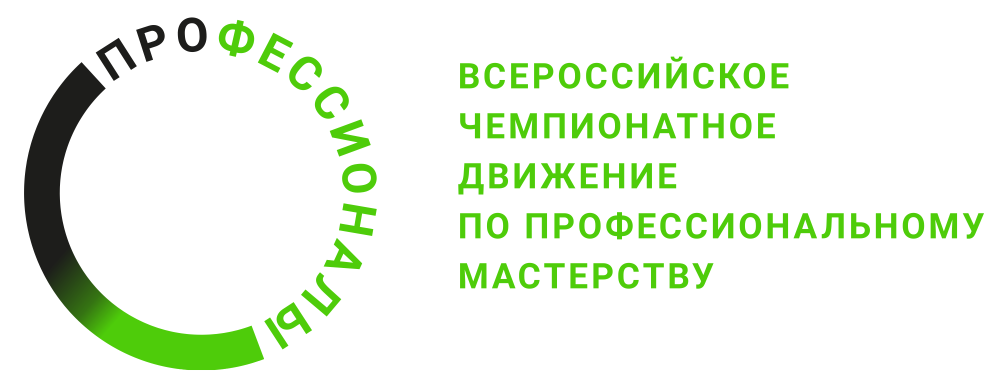 № п/пВиды деятельности/трудовые функции1Анализ рыночного ассортимента одежды и обуви на внутреннем и внешних рынках и потребительских расходов на покупку и эксплуатацию2Исследование пожеланий потребителей, предъявляемых к дизайну одежды и обуви, и их предпочтений3Сравнение индивидуальных характеристик моделей одежды и обуви с учетом пола и возраста4Определение значимых характеристик одежды и обуви исходя из психофизиологических особенностей возраста, безопасности применения и сезонности5Анализ изменений законодательства Российской Федерации, регулирующего санитарно-эпидемиологические и гигиенические требования к одежде и обуви6Формулирование целей, задач разработки текстильного изделия и моделей одежды, определение сроков их достижения, последующее согласование7Определение состава, сроков и стоимости проектирования текстильного изделия и одежды8Определение основных этапов работ, сфер ответственности по разработке текстильного изделия и моделей одежды9Планирование проектирования текстильных изделий и одежды: определение количества изделий с учетом ценообразования, методов распределения, количества партий (коллекций), выпускаемых в год10Организация рабочих мест для проектирования текстильных изделий и одежды и их технического оснащения11Согласование технической документации на проектирование текстильных изделий и одежды, запланированного к использованию оборудования и производственных мощностей, затрат на сырье и техническую оснастку с руководством организации12Проведение мероприятий по повышению производительности труда при проектировании текстильных изделий и одежды.13Составление конфекционных карт на текстильные изделия и (или) модели одежды с рекомендациями по подбору видов тканей, материалов, фурнитуры и отделки14Разработка спецификаций материалов, необходимых для выполнения производственной программы15Контроль поступающих материалов, ведение их учета и проверка наличия на складах организации16Составление в соответствии с производственной программой задания по отпуску материалов, тканей, фурнитуры для производства текстильных изделий и одежды17Отбор неиспользуемых в производстве тканей, материалов, фурнитуры и составление заявки на их реализацию18Обеспечение выполнения плановых заданий по конфекционированию19Подготовка презентаций для художественно-технических советов, ярмарок, выставок по отбору материалов, фурнитуры20Исследование и анализ современного опыта в области создания полотен и тканей новых структур, ткацких рисунков21Выявление современных тенденций создания нового востребованного ассортимента полотен и тканей22Разработка цветовых вариаций, новых рисунков и вариантов оформления тканей, полотен23Обеспечение выполнения плановых заданий по разработке колористических рисунков полотен и тканей24Проведение экспериментальных работ по перспективному расширению ассортимента полотен и тканей с новым колористическим оформлением25Внедрение новых технологических режимов колористического оформления полотен и тканей26Разработка технической документации на изделия с новым колористическим оформлением27Контроль соответствия колористического оформления выпускаемых полотен и тканей авторским образцам28Подготовка отзывов на предложения и изобретения, касающиеся колористического оформления полотен и тканей, заключений по ним29Разработка новых видов, типов и структур полотен и тканей с учетом назначения, физико-механических, физико-химических, механико-технологических, эстетических и экономических параметров, в том числе с использованием специализированных программных продуктов30Разработка новых видов, типов и структур полотен и тканей с учетом назначения, физико-механических, физико-химических, механико-технологических, эстетических и экономических параметров, в том числе с использованием специализированных программных продуктов31Согласование разработанных эскизных, технических и рабочих проектов и представление проектных решений в области разработки и проектирования полотен и тканей на утверждение32Создание прототипа полотна (ткани)33Подбор соответствующей базовой основы полотна и ткани34Проверка правильности разработанного полотна и ткани с учетом назначения, физико-механических, физико-химических, механико-технологических, эстетических и экономических параметров35Разработка технической документации на новые виды и типы полотен и тканей36Составление технических условий (технических заданий) на новые полотна и ткани и проведение заправочных расчетов для внедрения в производство37Методическое сопровождение при изготовлении полотен и тканей на всех технологических этапах производства в области соответствия авторскому образцу38Проведение экспериментальных работ по освоению технологии производства новых структур полотен и тканей39Анализ и подготовка отзывов и заключений для предложений и изобретений, касающихся новых структур полотен и тканей40Координация работ по проведению патентных исследований на всех этапах разработки технологии производства новых полотен и тканей41Подготовка информационных и презентационных материалов и коллекций образцов новых полотен и тканей, в том числе с использованием специализированных компьютерных и автоматизированных программ.42Разработка конструкций моделей одежды с учетом назначения, физико-механических, физико-химических, механико-технологических, эстетических, гигиенических и экономических параметров, в том числе с использованием специализированных программных продуктов43Разработка цветовых вариаций, новых рисунков моделей одежды44Проведение экспериментальных работ по расширению ассортимента моделей одежды с новым колористическим оформлениемВнедрение новых технологических режимов колористического оформления моделей одежды45Разработка технической документации на модели одежды с новым колористическим оформлением46Контроль соответствия колористического оформления выпускаемых моделей одежды авторским образцам47Согласование разработанных эскизных, рабочих проектов и представление проектных решений в области проектирования моделей одежды на утверждение48Построение внешних и внутренних деталей моделей одежды49Перевод художественных эскизов в технические эскизы, содержащие четкую прорисовку модельных особенностей, с сохранением морфологических характеристик50Подбор соответствующей базовой основы изделия, уточнение или изменение основы и перенос на нее модельных особенностей51Анализ конструкции и компонентов одежды на технологичность и соответствие требованиям безопасности, возрастной физиологии и психологии, гигиены, функциональности и эстетики52Расчет норм расхода сырья и материалов для изготовления модели одежды53Построение лекал и разработка градации моделей одежды54Проверка правильности разработанной конструкции модели одежды с учетом назначения, физико-механических, физико-химических, механико-технологических, эстетических и экономических параметров55Устранение существенных конструктивных и технологических дефектов модели одежды56Создание образцов моделей одежды для показов, просмотров, обзоров и презентаций57Представление моделей одежды к показам, просмотрам, обзорам и презентациям58Создание презентационных материалов с эскизами, образцами моделей одежды и проектными решениями в области проектирования одежды59Предъявление готовых дизайнерских и эксклюзивных швейных, трикотажных, меховых, кожаных изделий различного ассортимента заказчику60Проведение примерки готовых дизайнерских и эксклюзивных швейных, трикотажных, меховых, кожаных изделий различного ассортимента на фигуре заказчика61Оценка соответствия готовых дизайнерских и эксклюзивных швейных, трикотажных, меховых, кожаных изделий различного ассортимента утвержденному эскизу62Выдача рекомендаций заказчику по эксплуатации дизайнерских и эксклюзивных швейных, трикотажных, меховых, кожаных изделий различного ассортимента63Получение отзыва о качестве выполнения заказа и культуре обслуживания